Rapport d’activité de la section Science Politique (ESPOL)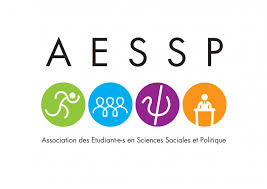 Ce semestre, nous avons réalisés deux événements : Projection du film « Le dernier Vice-roi des Indes » Nous avons organisé en date du 28 novembre 2017 une projection du film « Le dernier Vice-roi des Indes » avec pour intervenant le professeur Ami-Jacques Rapin. L’événement était un échec relatif, nous n’avons pas eu beaucoup de public mais avons réussi tout de même à attirer une étudiante en Sciences des religions, point positif de cette projection. Nous allons retenter la projection de film pour le semestre de Printemps afin de voir si cela peut quand même fonctionner. Nous avons dépensé environ 80.- pour cet événement (affiches, pop-corn et apéro). Débat du 5 décembre 2017 sur l’AVSLa section ESPOL a eu l’occasion d’organiser un débat sur l’AVS avec plusieurs personnalités politiques et des professeurs de l’IEPHI et de l’ISS : Jean-Pierre Grin, Conseiller National UDC Loïc Hautier, Président Jeunes Libéraux-Radicaux VaudGérald Cretegny, Vice-Président PDC Vaud Jean Tschopp, Député PS au Grand Conseil Vaudois Alberto Mocchi, Président des Verts Vaudois Anke Daniela Tresch, professeure à l’ISSRené Knüsel, professeur à l’ISSIoannis Papadopoulos, professeur à l’IEPHIL’événement était prometteur, les intervenants se sont dit très satisfaits après 2h15 de débats. Nous avons réussi à toucher quelques étudiantes en droit qui sont venues assister. Nous avons dépensé un peu plus de 200.- en investissant notamment dans les cadeaux pour les intervenants et dans de grands posters pour une plus grande communication. Nous allons donc pérenniser le débat/table-ronde pour les prochains semestres. Prochains événements (semestre Printemps 2018)Ce semestre nous tablons sur des événements plus festifs. Nous allons tout de même organiser des conférence/projection pour accélérer un processus de collaboration avec d’autres associations et instances de la Faculté, afin de créer des liens pour la suite. 20.03.18 : ESPOL fait son cinéma ! Projection de Bowling for Columbine et table-ronde sur le port des armes. 17.04.18 : Conférence sur le BIG DATA 03.05.18 : ESPOL voyage aux Caraïbes : soirée Salsa-Fajitas !17.05.18 : ESPOL se la joue sportif, et tout en bière ! 